МУНИЦИПАЛЬНЫХ НОРМАТИВНО-ПРАВОВЫХ АКТОВОЗЕРСКОГО СЕЛЬСКОГО ПОСЕЛЕНИЯБУТУРЛИНОВСКОГО МУНИЦИПАЛЬНОГО РАЙОНАВОРОНЕЖСКОЙ ОБЛАСТИ и иной официальной информацииУтвержден решением Совета                                                                                                                   Учредитель: Администрация        народных депутатов                                                                                                                             Озерского  сельского поселенияОзерского  сельского поселения                                                                                                     Бутурлиновского муниципальногоБутурлиновского муниципального района                                                                                                                                   района Воронежской области № 144 от 25.02.2009 года                                                                                                Воронежской области                                                                                                                                                                                                                           по  адресу:     397532 Воронежская                                                                                                                                область                                                                                                                                      Бутурлиновский район, село Озёрки                                                                                                                        улица Октябрьская,11                                                                                                                      Тираж: 3 экз.                                                                                                                                                                                         Объем:46   листовОтветственный за выпуск: Лепехина Т.СбесплатноОглавление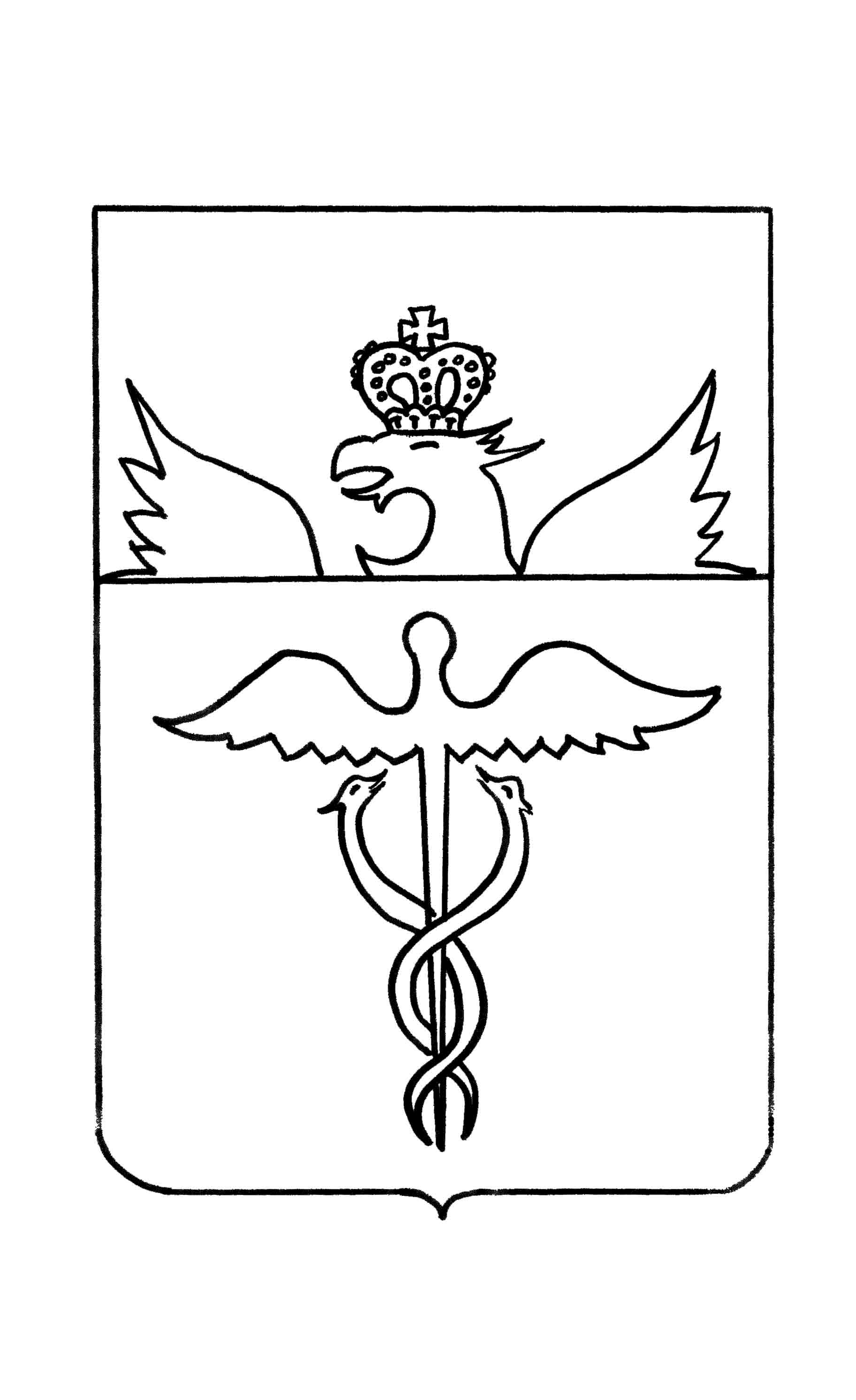 Администрация Озерского сельского поселения Бутурлиновского муниципального районаВоронежской областиПОСТАНОВЛЕНИЕот  16 сентября  2021 года     № 41               с.Озерки О присвоении адресов объектам        адресации в ФИАСВ соответствии с Земельным кодексом российской Федерации от 25.10.2001г. № 137-ФЗ, Федеральными законами от 28 декабря 2013г. № 443-ФЗ «О федеральной информационной адресной системе и о внесении изменений в Федеральный закон «Об общих принципах организации местного самоуправления в Российской Федерации», от 6 октября 2003г. № 131- ФЗ «Об общих принципах организации местного самоуправления в Российской Федерации», постановлением правительства РФ от 19 ноября 2014г. № 1221 «Об утверждении Правил присвоения, изменения и аннулирования адресов», Уставом Озерского сельского поселения Бутурлиновского муниципального района Воронежской области, администрация Озерского сельского поселения Бутурлиновского муниципального района Воронежской области П О С Т А Н О В Л Я Е Т:Утвердить адрес  жилым объектам  недвижимости, находящихся на территории Озерского сельского поселения Бутурлиновского муниципального района Воронежской области по результатам проведенной инвентаризации отсутствующий в ФИАС. Подтверждаем, что нижеследующие адреса были присвоены ранее, до вступления в силу постановления Правительства РФ от 19.11.2014 года № 1221 «Об утверждении правил присвоения, изменения и аннулирования адресов».2.Контроль за исполнением настоящего постановления оставляю за собой.      Глава Озерского сельского поселения                       В.А.Загонов  Администрация Озёрского сельского поселения Бутурлиновского муниципального района  Воронежской областиПОСТАНОВЛЕНИЕот 16.09.2021  № 42с.ОзёркиО внесении изменений в постановление администрации Озёрского сельского поселения Бутурлиновского муниципального района Воронежской области от 15.01.2021 г № 02 «Об утверждении плана мероприятий по противодействию коррупции в Озёрском сельском поселении Бутурлиновского муниципального района на 2021-2023 годы»Руководствуясь распоряжением правительства Воронежской области от 02 сентября 2021 года № 891-р «О внесении изменений в распоряжение правительства Воронежской области от 29 декабря 2020 года № 1850-р «Об утверждении программы «Противодействие коррупции в Воронежской области на 2021-2023 годы»» и рекомендациями Управления по противодействию коррупции и иных правонарушений правительства Воронежской области по вопросам противодействия коррупции в органах местного самоуправления, администрация  Озёрского сельского поселения:                                            ПОСТАНОВЛЯЕТ:Внести в постановление администрации Озёрского сельского поселения Бутурлиновского муниципального района Воронежской области от 15.01.2021 г № 02 «Об утверждении плана мероприятий по противодействию коррупции в Озёрском сельском поселении Бутурлиновского муниципального района на 2021-2023 годы» следующие изменения:В наименовании постановления слова «2021-2023 годы» заменить словами «2021-2024 годы»;В преамбуле постановления после слов «утвержденной Указом президента Российской Федерации от 13.04.2010 № 460,» дополнить словами «Национальным планом противодействия коррупции на 2021-2024 годы, утвержденным Указом Президента Российской Федерации от 16.08.2021 № 478 «О Национальном плане противодействия коррупции на 2021-2024 годы»,», слова «2021-2023 годы» заменить словами «2021-2024 годы»;В наименовании Плана мероприятий по противодействию коррупции, утвержденного постановлением, слова «2021-2023 годы» заменить словами «2021-2024 годы».2. Контроль за выполнением настоящего постановления оставляю за собой.Глава Озёрского сельского поселения                                      В.А.Загонов				АдминистрацияОзерского сельского поселенияБутурлиновского муниципального районаВоронежской области                  ПОСТАНОВЛЕНИЕот 30.09.2021 г  № 43с.ОзёркиОб утверждении Порядка присвоения наименований элементам улично-дорожной сети и элементам планировочной структуры в границах Озерского сельского поселения, изменения, аннулирования таких наименованийВ соответствии с пунктом 21 части 1 статьи 14 Федерального закона от 06.10.2003 № 131-ФЗ «Об общих принципах организации местного самоуправления в Российской Федерации», Уставом Озерского сельского поселения Бутурлиновского муниципального района Воронежской области, администрация Озерского сельского поселения Бутурлиновского муниципального района ПОСТАНОВЛЯЕТ:1. Утвердить Порядок присвоения наименований элементам улично-дорожной сети и элементам планировочной структуры в границах Озерского сельского поселения, изменения, аннулирования таких наименований согласно приложению к настоящему постановлению.2. Опубликовать настоящее постановление в официальном периодическом печатном издании «Вестник муниципальных правовых актов Озерского сельского поселения Бутурлиновского муниципального района Воронежской области» и разместить на официальном сайте Озерского сельского поселения в информационно-телекоммуникационной сети «Интернет».3. Постановление вступает в силу с момента его опубликования.4. Контроль за исполнением настоящего постановления оставляю за собой.         Приложение к постановлению администрации Озерского  сельского поселения от 30.09.2021г. № 43ПОРЯДОКприсвоения наименований элементам улично-дорожной сети и элементам планировочной структуры в границах Озерского сельского поселения, изменения, аннулирования таких наименований1.Общие положения1.1. Настоящий Порядок устанавливает процедуру присвоения наименований элементам улично-дорожной сети (за исключением автомобильных дорог федерального значения, автомобильных дорог регионального или межмуниципального значения), наименований элементам планировочной структуры Озерского сельского поселения, изменения и аннулирования таких наименований в честь выдающихся личностей в целях увековечения их памяти, исторических, знаменательных событий и памятных дат (далее - Порядок).1.2.Настоящий Порядок разработан в соответствии с Федеральным законом от 06.10.2003 № 131-ФЗ «Об общих принципах организации местного самоуправления в Российской Федерации», Федеральным законом от 28.12.2013 № 443-ФЗ «О федеральной информационной адресной системе и о внесении изменений в Федеральный закон «Об общих принципах организации местного самоуправления в Российской Федерации», постановлением Правительства Российской Федерации от 19.11.2014 № 1221 «Об утверждении Правил присвоения, изменения и аннулированияадресов», приказом Министерства финансов Российской Федерации от 05.11.2015 № 171Н «Об утверждении Перечня элементов планировочной структуры, элементов улично-дорожной сети, элементов объектов адресации, типов зданий (сооружений), помещений, используемых в качестве реквизитов адреса, и Правил сокращенного наименования адресообразующих элементов» и устанавливает порядок присвоения наименований элементам улично-дорожной сети и элементам планировочной структуры в границах Озерского сельского поселения, изменения, аннулирования таких наименований.1.3. В настоящем Порядке используются следующие основные понятия:элемент улично-дорожной сети - улица, проспект, переулок, проезд, набережная, площадь, бульвар, тупик, съезд, шоссе, аллея и иное;элемент планировочной структуры - зона (массив), район (в том числе жилой район, микрорайон, квартал, промышленный район), территория ведения гражданами садоводства или огородничества для собственных нужд.1.4. Иные понятия, используемые в настоящем Порядке, применяются в тех же значениях, что и в нормативных правовых актах Российской Федерации, Воронежской области.2. Основные требования, предъявляемые к присвоению наименований элементам улично-дорожной сети и элементам планировочной структуры, изменению, аннулированию таких наименований2.1. Основные требования к наименованиям элементов улично-дорожной сети и планировочной структуры (далее также — наименование):а) наименование не должно повторять уже имеющиеся наименования;б) наименование должно естественно вписываться в уже существующую систему наименований;в) наименование должно быть благозвучным, удобным для произношения, легко запоминающимся и отвечать нормам современного русского литературного языка;г) наименование может содержать информацию об историко-культурном развитии Озерского сельского поселения;д) наименование должно соответствовать и опираться на социальные, географические и градостроительные особенности Озерского сельского поселения, конкретного населенного пункта, самого объекта, могут закреплять смысловое значение важных исторических событий.2.2. Присвоение наименований производится в случаях образования новых элементов улично-дорожной сети, элементов планировочной структуры.2.3. Изменение наименования допускается в случаях:а) при изменении статуса и(или) функционального назначения элементов улично-дорожной сети, элементов планировочной структуры;б) в целях устранения дублирования установленных наименований;в) объединения или разделения элементов улично-дорожной сети, элементов планировочной структуры.2.4. Аннулирование наименования производится в случаях прекращения существования (утраты, исчезновения) элемента улично-дорожной сети, элемента планировочной структуры, при объединении 2-х и более элементов улично-дорожной сети, элементов планировочной структуры2.5. Присвоение, изменение наименований, увековечивающих память выдающихся событий и людей, героев ВОВ, граждан, погибших при защите Отечества, осуществляется с учетом положений пункта 3.5. настоящего Порядка.3. Порядок внесения предложений о присвоении, изменении наименований, аннулирования наименований3.1. Началом действий заинтересованных лиц по присвоению, изменению наименования является опубликованная в печатных местных средствах массовой информации и(или) размещенная в информационно-телекоммуникационной сети «Интернет» соответствующая информация (извещение, уведомление) администрации Озерского сельского поселения Бутурлиновского муниципального района.3.2. Информация содержит сведения об элементах улично-дорожной сети, элементах планировочной структуры, которым требуется присвоить, изменить наименование, сроках, месте и форме приема предложений о присвоении, изменении наименований, а также может включать схематические, картографические изображения элементов улично-дорожной сети, элементов планировочной структуры, которым планируется присвоить, изменить наименование.3.3. Предложения о присвоении наименования, об изменении наименований (далее — предложения) могут вносить:а) граждане (в индивидуальном порядке или посредством коллективных обращений);б) юридические лица;в) общественные объединения;г) органы территориального общественного самоуправления;д) органы государственной власти, органы местного самоуправления.3.4. Предложение лиц, указанных в пункте 3.3. настоящего Порядка (далее — инициаторы) должно содержать:а) информацию об инициаторах:для граждан — фамилию, имя, отчество (при наличии), почтовый адрес, контактный телефон, подпись;для юридического лица, общественного объединения, органов территориального общественного самоуправления, органов государственной власти, органов местного самоуправления — наименование, фирменное наименование (при наличии), место нахождения, почтовый адрес, подпись уполномоченного лица;б) предлагаемое наименование и обоснование предлагаемого наименования;в) сведения, указанные в пункте 3.5 настоящего Порядка.3.5 Присвоение наименованиям имен, фамилий выдающихся личностей, известных жителей Озерского сельского поселения, граждан Российской Федерации и иностранных граждан, памятных событий может производиться только новым элементам улично-дорожной сети, элементам планировочной структуры по истечении не менее десяти лет со дня смерти указанных лиц или по прошествии памятного события, в честь погибших при защите Отечества и героев Великой Отечественной войны 1941-1945 годов по истечении срока не более трех лет исчисляемый со дня смерти погибших при защите Отечества, а так же героев Великой Отечественной войны.В случаях, указанных в абзаце первом настоящего пункта, предложение инициатора помимо сведений, указанных в пункте 3.3. настоящего Порядка, также должно содержать биографическую справку о жизни, деятельности и заслугах лиц, краткую историческую справку о событии, содержащую информацию о достоверности события.3.6. При аннулировании наименования администрация Озерского сельского поселения публикует и(или) размещает об этом соответствующую информацию. При этом сбор предложений не осуществляется.В случаях, указанных в пункте 2.4. настоящего Порядка, администрация  Озерского сельского поселения направляет в комиссию по присвоению элементам улично-дорожной сети, элементам планировочной структуры, изменению и аннулированию таких наименований информацию о необходимости аннулирования наименования.4. Комиссия по присвоению элементам улично-дорожной сети, элементам планировочной структуры, изменению и аннулированию таких наименований 4.1. Для рассмотрения предложений (информации) создается комиссия по присвоению элементам улично-дорожной сети, элементам планировочной структуры (далее также — комиссия).4.2. В состав комиссии включаются депутаты Совета народных депутатов Озерского сельского поселения, представители администрации Озерского сельского поселения, иные лица. К участию в работе комиссии в качестве экспертов могут приглашаться краеведы, историки и представители общественных организаций.Персональный состав, порядок деятельности комиссии утверждаются постановлением администрации Озерского сельского поселения.4.3. Комиссия рассматривает поступившие предложения и(или) информацию и принимает решение, которое в течение пяти рабочих дней со дня его принятия направляется в администрацию  Озерского сельского поселения.5. Порядок присвоения, изменения и аннулирования наименований элементам улично-дорожной сети и элементам планировочной структуры5.1. При поступлении решения комиссии администрация Озерского сельского поселения вправе:а) подготовить проект постановления о присвоении, изменении, аннулировании наименования элементу улично-дорожной сети, элементу планировочной структуры;б) в случае, если в решении комиссии содержатся два и более  вариантов для одного наименования — осуществить мероприятия по выявлению общественного мнения путем проведения опроса, в том числе с использованием официального сайта администрации Озерского сельского поселения в информационно-телекоммуникационной сети «Интернет». Результаты опроса являются основанием для подготовки проекта постановления о присвоении, изменении наименования элементу улично-дорожной сети, элементу планировочной структуры.5.2. Постановление администрации Озерского сельского поселения о присвоении, изменении, аннулировании наименования элементу улично-дорожной сети, элементу планировочной структуры (далее — постановление) подлежит опубликованию в Вестнике муниципальных правовых актов и размещению на официальном сайте администрации Озерского сельского поселения.5.3. Постановление подлежит обязательному внесению в государственный адресный реестр в течение 3 рабочих дней со дня принятия такого постановления.5.4. Датой присвоения, изменения, аннулирования наименования элементу улично-дорожной сети, элементу планировочной структуры признается дата внесения сведений о наименовании в государственный адресный реестр.СОВЕТ  НАРОДНЫХ  ДЕПУТАТОВОЗЁРСКОГО  СЕЛЬСКОГО  ПОСЕЛЕНИЯБУТУРЛИНОВСКОГО  МУНИЦИПАЛЬНОГО  РАЙОНАВОРОНЕЖСКОЙ  ОБЛАСТИ                                                                                  РЕШЕНИЕ от 30.09.2021  г.   № 45              с.ОзёркиО внесении изменений в решение Совета народных депутатов Озёрскогосельского поселения Бутурлиновского муниципальногорайона  Воронежской области от 29.12.2020г №24«Об утверждении бюджета Озёрскогосельского поселения Бутурлиновскогомуниципального района Воронежской области на 2021 год и на плановый период 2022 и 2023 годов».В соответствии с Бюджетным кодексом Российской Федерации, ст.35 Федерального закона от 06.10.2003 г. №131-ФЗ «Об общих принципах организации местного самоуправления в Российской Федерации» и на основании Устава Озёрского сельского поселения, Совет народных депутатов Озёрского сельского поселения Р е ш и л:Внести в решение Совета народных депутатов Озёрского сельского поселения от 29.12.2020 года № 24 «Об утверждении бюджета Озёрского сельского поселения Бутурлиновского муниципального района Воронежской области на 2021 год и на плановый период 2022 и 2023 годов» следующие изменения:     1.1. Приложение № 1 «Источники внутреннего финансирования дефицита  бюджета Озёрского  сельского поселения на 2021 год и плановый период 2022 и 2023 годов» изложить в новой редакции согласно приложению №1 к настоящему решению.     1.2. Приложение № 2 «Поступление доходов бюджета Озёрского сельского поселения Бутурлиновского муниципального района Воронежской области по кодам видов доходов, подвидов доходов на 2021 год и на плановый период 2022 и 2023 годов» изложить в новой редакции согласно приложению № 2 к настоящему решению.    1.3. Приложение №7 «Ведомственная  структура расходов бюджета Озёрского сельского поселения Бутурлиновского муниципального района Воронежской области на 2021 год и на плановый период 2022 и 2023 годов» изложить в новой редакции согласно приложению № 3 к настоящему решению.   1.4. Приложение № 8 «Распределение бюджетных ассигнований по разделам, подразделам, целевым статьям (муниципальным программам Озёрского сельского поселения Бутурлиновского муниципального района Воронежской области), группам видов расходов классификации расходов бюджета Озёрского сельского поселения на 2021 год и на плановый период 2022 и 2023 годов» изложить в новой редакции согласно приложению № 4 к настоящему решению.  1.5. Приложение № 9 «Распределение бюджетных ассигнований по целевым статьям (муниципальным программам Озёрского сельского поселения Бутурлиновского муниципального района Воронежской области), группам видов расходов, разделам, подразделам классификации расходов бюджета Озёрского сельского поселения на 2020 год и на плановый период 2021 и 2022 годов» изложить в новой редакции согласно приложению № 5 к настоящему решению. 2. В статье 6 «Муниципальный внутренний долг, обслуживание муниципального внутреннего долга и муниципальные  внутренние заимствования Озёрского сельского поселения Бутурлиновского муниципального района Воронежской области.    - в пункте 6.2 слова «на 2021 год в сумме 0,0 тыс. рублей» заменить словами « на 2021 год в сумме 0,3 тыс.рублей»;3. Опубликовать настоящее решение в официальном периодическом печатном издании «Вестник муниципальных нормативно – правовых актов Озёрского сельского поселения Бутурлиновского муниципального района Воронежской области и иной официальной информации».4.    Настоящее решение  вступает в силу с момента опубликования.Глава Озёрского сельского поселения                                  В.А. Загонов                                                                                                                     Председатель Совета  народных депутатов Озёрского сельского поселения                                            И.В.  Шелковникова                                                                                                                                                                                        Приложение 1 								к решению Совета народных депутатов Озёрского  сельского поселения от 30.09.2021 года  №45Источники внутреннего финансирования дефицита бюджета Озёрского  сельского поселения на 2021 год и плановый период 2022 и 2023 годов											                                                                                                                                                         Сумма  (тыс. рублей)                                      Глава Озёрского сельского поселения                                            В.А. ЗагоновПредседатель Совета  народных депутатов Озёрского сельского поселения                                            И.В.  Шелковникова                                                                         Приложение 2                                                           к  решению Совета народных депутатов                                                               Озёрского сельского поселения от 30.09.2021 года №45ПОСТУПЛЕНИЕ ДОХОДОВ БЮДЖЕТА ОЗЁРСКОГО СЕЛЬСКОГО ПОСЕЛЕНИЯ БУТУРЛИНОВСКОГО МУНИЦИПАЛЬНОГО РАЙОНА ВОРОНЕЖСКОЙ ОБЛАСТИ ПО КОДАМ ВИДОВ ДОХОДОВ, ПОДВИДОВ ДОХОДОВ НА 2021 ГОД И НА ПЛАНОВЫЙ ПЕРИОД 2022 И 2023 ГОДОВ                                                                                                                                                                                         (тыс. рублей)Глава Озёрского сельского поселения                                                   В.А.Загонов                                                                                                  Председатель Совета  народных депутатов Озёрского сельского поселения                                                  И.В.  Шелковникова                                                                         Сумма (тыс. рублей)Глава Озёрского сельского поселения					В.А. ЗагоновПредседатель Совета народных депутатов                            от 30.09.2021 года №45Распределение бюджетных ассигнований по разделам, подразделам,целевым статьям (муниципальным программам Озёрского сельского				поселения Бутурлиновского муниципального района Воронежской области), группам видов расходов  классификации расходов бюджетаОзёрского сельского поселения на  2021 год и на плановый период 2022 и 2023 годов.Сумма (тыс.рублей)Глава Озёрского сельского поселения                                                      В.А.Загонов                                                           Председатель Совета  народных депутатов Озёрского сельского поселения                                                      И.В.  Шелковникова                                                                                                                                                                         сумма (тыс. рублей) Председатель Совета  народных депутатов  Озёрского сельского поселения                                                     И.В.  Шелковникова                                                                                         Выпуск № 14              30.09.2021 года пятницас.ОзеркиБутурлиновского  района  Воронежской области2021 год       № п/п                                   Наименование документаСтр.1Постановление № 41  О присвоении адресов объектам  адресации в ФИАС2Постановление № 42  О внесении изменений в постановление администрации Озёрского сельского поселения Бутурлиновского муниципального района Воронежской области от 15.01.2021 г № 02 «Об утверждении плана мероприятий по противодействию коррупции в Озёрском сельском поселении Бутурлиновского муниципального района на 2021-2023 годы»3Постановление № 43  Об утверждении Порядка присвоения наименований элементам улично-дорожной сети и элементам планировочной структуры в границах Озерского сельского поселения, изменения, аннулирования таких наименований4Решение № 45 О внесении изменений в решение  Совета народных депутатов Озёрскогосельского поселения Бутурлиновского муниципального района  Воронежской области от 29.12.2020г №24 «Об утверждении бюджета Озёрского сельского поселения Бутурлиновскогомуниципального района Воронежской области  на 2021 год и на плановый период 2022 и 2023 годов».Адрес  объектаКадастровый номерРФ, 397532, Воронежская область, Бутурлиновский муниципальный  р-н., Озерское сельское поселение,  с.Озерки, ул. Октябрьская, д.11ОтсутствуетРФ, 397532, Воронежская область, Бутурлиновский муниципальный  р-н., Озерское сельское поселение,  с.Озерки, ул. Октябрьская, д.114ОтсутствуетРФ, 397532, Воронежская область, Бутурлиновский муниципальный  р-н., Озерское сельское поселение,  с.Озерки, ул. Октябрьская, д.118ОтсутствуетРФ, 397532, Воронежская область, Бутурлиновский муниципальный  р-н., Озерское сельское поселение,  с.Озерки, ул. Октябрьская, д.16ОтсутствуетРФ, 397532, Воронежская область, Бутурлиновский муниципальный  р-н., Озерское сельское поселение,  с.Озерки, ул. Октябрьская, д.32ОтсутствуетРФ, 397532, Воронежская область, Бутурлиновский муниципальный  р-н., Озерское сельское поселение,  с.Озерки, ул. Октябрьская, д.42ОтсутствуетРФ, 397532, Воронежская область, Бутурлиновский муниципальный  р-н., Озерское сельское поселение,  с.Озерки, ул. Октябрьская, д.44ОтсутствуетРФ, 397532, Воронежская область, Бутурлиновский муниципальный  р-н., Озерское сельское поселение,  с.Озерки, ул. Октябрьская, д.98ОтсутствуетРФ, 397532, Воронежская область, Бутурлиновский муниципальный  р-н., Озерское сельское поселение,  с.Озерки, ул.Комсомольская, д.2ОтсутствуетРФ, 397532, Воронежская область, Бутурлиновский муниципальный  р-н., Озерское сельское поселение,  с.Озерки, ул. Комсомольская, д.12ОтсутствуетРФ, 397532, Воронежская область, Бутурлиновский муниципальный  р-н., Озерское сельское поселение,  с.Озерки, ул. Комсомольская, д.22ОтсутствуетРФ, 397532, Воронежская область, Бутурлиновский муниципальный  р-н., Озерское сельское поселение,  с.Озерки, ул. Комсомольская, д.28ОтсутствуетРФ, 397532, Воронежская область, Бутурлиновский муниципальный  р-н., Озерское сельское поселение,  с.Озерки, ул. Комсомольская, д.30ОтсутствуетРФ, 397532, Воронежская область, Бутурлиновский муниципальный  р-н., Озерское сельское поселение,  с.Озерки, ул. Комсомольская, д.34ОтсутствуетРФ, 397532, Воронежская область, Бутурлиновский муниципальный  р-н., Озерское сельское поселение,  с.Озерки, ул. Комсомольская, д.52ОтсутствуетРФ, 397532, Воронежская область, Бутурлиновский муниципальный  р-н., Озерское сельское поселение,  с.Озерки, ул. Комсомольская, д.56ОтсутствуетРФ, 397532, Воронежская область, Бутурлиновский муниципальный  р-н., Озерское сельское поселение,  с.Озерки, ул. Комсомольская, д.70ОтсутствуетРФ, 397532, Воронежская область, Бутурлиновский муниципальный  р-н., Озерское сельское поселение,  с.Озерки, ул. Комсомольская, д.72ОтсутствуетРФ, 397532, Воронежская область, Бутурлиновский муниципальный  р-н., Озерское сельское поселение,  с.Озерки, ул. Комсомольская, д.76ОтсутствуетРФ, 397532, Воронежская область, Бутурлиновский муниципальный  р-н., Озерское сельское поселение,  с.Озерки, ул. Первомайская, д.6ОтсутствуетРФ, 397532, Воронежская область, Бутурлиновский муниципальный  р-н., Озерское сельское поселение,  с.Озерки, ул. Первомайская, д.11ОтсутствуетРФ, 397532, Воронежская область, Бутурлиновский муниципальный  р-н., Озерское сельское поселение,  с.Озерки, ул. Первомайская, д.13ОтсутствуетРФ, 397532, Воронежская область, Бутурлиновский муниципальный  р-н., Озерское сельское поселение,  с.Озерки, ул. Первомайская, д.15ОтсутствуетРФ, 397532, Воронежская область, Бутурлиновский муниципальный  р-н., Озерское сельское поселение,  с.Озерки, ул. Первомайская, д. 18ОтсутствуетРФ, 397532, Воронежская область, Бутурлиновский муниципальный  р-н., Озерское сельское поселение,  с.Озерки, ул. Первомайская, д. 20ОтсутствуетРФ, 397532, Воронежская область, Бутурлиновский муниципальный  р-н., Озерское сельское поселение,  с.Озерки, ул. Первомайская, д.21ОтсутствуетРФ, 397532, Воронежская область, Бутурлиновский муниципальный  р-н., Озерское сельское поселение,  с.Озерки, ул. Первомайская, д.23ОтсутствуетРФ, 397532, Воронежская область, Бутурлиновский муниципальный  р-н., Озерское сельское поселение,  с.Озерки, ул. Первомайская, д.28ОтсутствуетРФ, 397532, Воронежская область, Бутурлиновский муниципальный  р-н., Озерское сельское поселение,  с.Озерки, ул. Первомайская, д.32ОтсутствуетРФ, 397532, Воронежская область, Бутурлиновский муниципальный  р-н., Озерское сельское поселение,  с.Озерки, ул. Свобода, д.2ОтсутствуетРФ, 397532, Воронежская область, Бутурлиновский муниципальный  р-н., Озерское сельское поселение,  с.Озерки, ул. Свобода, д.4ОтсутствуетРФ, 397532, Воронежская область, Бутурлиновский муниципальный  р-н., Озерское сельское поселение,  с.Озерки, ул. Свобода, д.10ОтсутствуетРФ, 397532, Воронежская область, Бутурлиновский муниципальный  р-н., Озерское сельское поселение,  с.Озерки, ул. Свобода, д.19АОтсутствуетРФ, 397532, Воронежская область, Бутурлиновский муниципальный  р-н., Озерское сельское поселение,  с.Озерки, ул. Свобода, д.23ОтсутствуетРФ, 397532, Воронежская область, Бутурлиновский муниципальный  р-н., Озерское сельское поселение,  с.Озерки, ул. Свобода, д.25ОтсутствуетРФ, 397532, Воронежская область, Бутурлиновский муниципальный  р-н., Озерское сельское поселение,  с.Озерки, ул. Свобода, д.28ОтсутствуетРФ, 397532, Воронежская область, Бутурлиновский муниципальный  р-н., Озерское сельское поселение,  с.Озерки, ул. Свобода, д.38ОтсутствуетРФ, 397532, Воронежская область, Бутурлиновский муниципальный  р-н., Озерское сельское поселение,  с.Озерки, ул. Свобода, д.46ОтсутствуетРФ, 397532, Воронежская область, Бутурлиновский муниципальный  р-н., Озерское сельское поселение,  с.Озерки, ул. Свобода, д.48ОтсутствуетРФ, 397532, Воронежская область, Бутурлиновский муниципальный  р-н., Озерское сельское поселение,  с.Озерки, ул. Свобода, д.70ОтсутствуетРФ, 397532, Воронежская область, Бутурлиновский муниципальный  р-н., Озерское сельское поселение,  с.Озерки, ул.Свобода, д.72ОтсутствуетРФ, 397532, Воронежская область, Бутурлиновский муниципальный  р-н., Озерское сельское поселение,  с.Озерки, ул.Свобода, д.74ОтсутствуетРФ, 397532, Воронежская область, Бутурлиновский муниципальный  р-н., Озерское сельское поселение,  с.Озерки, ул.Свобода, д.76ОтсутствуетРФ, 397532, Воронежская область, Бутурлиновский муниципальный  р-н., Озерское сельское поселение,  с.Озерки, ул.Свобода, д.82ОтсутствуетРФ, 397532, Воронежская область, Бутурлиновский муниципальный  р-н., Озерское сельское поселение,  с.Озерки, ул.Свобода, д.88ОтсутствуетРФ, 397532, Воронежская область, Бутурлиновский муниципальный  р-н., Озерское сельское поселение,  с.Озерки, ул.Свобода, д.92ОтсутствуетРФ, 397532, Воронежская область, Бутурлиновский муниципальный  р-н., Озерское сельское поселение,  с.Озерки, ул.Свобода, д.96ОтсутствуетРФ, 397532, Воронежская область, Бутурлиновский муниципальный  р-н., Озерское сельское поселение,  с.Озерки, ул.Свобода, д.100ОтсутствуетРФ, 397532, Воронежская область, Бутурлиновский муниципальный  р-н., Озерское сельское поселение,  с.Озерки, ул.Свобода, д.124ОтсутствуетРФ, 397532, Воронежская область, Бутурлиновский муниципальный  р-н., Озерское сельское поселение,  с.Озерки, ул.Свобода, д.140ОтсутствуетРФ, 397532, Воронежская область, Бутурлиновский муниципальный  р-н., Озерское сельское поселение,  с.Озерки, ул.Свобода, д.142ОтсутствуетРФ, 397532, Воронежская область, Бутурлиновский муниципальный  р-н., Озерское сельское поселение,  с.Озерки, ул.Парижской Коммуны, д.18ОтсутствуетРФ, 397532, Воронежская область, Бутурлиновский муниципальный  р-н., Озерское сельское поселение,  с.Озерки, ул. Парижской Коммуны, д.25ОтсутствуетРФ, 397532, Воронежская область, Бутурлиновский муниципальный  р-н., Озерское сельское поселение,  с.Озерки, ул. Парижской Коммуны, д.26ОтсутствуетРФ, 397532, Воронежская область, Бутурлиновский муниципальный  р-н., Озерское сельское поселение,  с.Озерки, ул. Парижской Коммуны, д.27ОтсутствуетРФ, 397532, Воронежская область, Бутурлиновский муниципальный  р-н., Озерское сельское поселение,  с.Озерки, ул. Парижской Коммуны, д.32ОтсутствуетРФ, 397532, Воронежская область, Бутурлиновский муниципальный  р-н., Озерское сельское поселение,  с.Озерки, ул. Парижской Коммуны, д.40ОтсутствуетРФ, 397532, Воронежская область, Бутурлиновский муниципальный  р-н., Озерское сельское поселение,  с.Озерки, ул. Парижской Коммуны, д.50ОтсутствуетРФ, 397532, Воронежская область, Бутурлиновский муниципальный  р-н., Озерское сельское поселение,  с.Озерки, ул. Парижской Коммуны, д.56ОтсутствуетРФ, 397532, Воронежская область, Бутурлиновский муниципальный  р-н., Озерское сельское поселение,  с.Озерки, ул. Парижской Коммуны, д.60ОтсутствуетРФ, 397532, Воронежская область, Бутурлиновский муниципальный  р-н., Озерское сельское поселение,  с.Озерки, ул. Парижской Коммуны, д.71ОтсутствуетРФ, 397532, Воронежская область, Бутурлиновский муниципальный  р-н., Озерское сельское поселение,  с.Озерки, ул. Парижской Коммуны, д.72ОтсутствуетРФ, 397532, Воронежская область, Бутурлиновский муниципальный  р-н., Озерское сельское поселение,  с.Озерки, ул. Парижской Коммуны, д.84ОтсутствуетРФ, 397532, Воронежская область, Бутурлиновский муниципальный  р-н., Озерское сельское поселение,  с.Озерки, ул. Парижской Коммуны, д.9436:05:3000008:52РФ, 397532, Воронежская область, Бутурлиновский муниципальный  р-н., Озерское сельское поселение,  с.Озерки, ул. Парижской Коммуны, д.98ОтсутствуетРФ, 397532, Воронежская область, Бутурлиновский муниципальный  р-н., Озерское сельское поселение,  с.Озерки, ул. Парижской Коммуны, д.104ОтсутствуетРФ, 397532, Воронежская область, Бутурлиновский муниципальный  р-н., Озерское сельское поселение,  с.Озерки, ул. Парижской Коммуны, д.106ОтсутствуетРФ, 397532, Воронежская область, Бутурлиновский муниципальный  р-н., Озерское сельское поселение,  с.Озерки, ул. им Сергея Аникина, д.2ОтсутствуетРФ, 397532, Воронежская область, Бутурлиновский муниципальный  р-н., Озерское сельское поселение,  с.Озерки, ул. им Сергея Аникина, д.4ОтсутствуетРФ, 397532, Воронежская область, Бутурлиновский муниципальный  р-н., Озерское сельское поселение,  с.Озерки, ул. им Сергея Аникина, д.836:05:3000001:97РФ, 397532, Воронежская область, Бутурлиновский муниципальный  р-н., Озерское сельское поселение,  с.Озерки, ул. им Сергея Аникина, д.9ОтсутствуетРФ, 397532, Воронежская область, Бутурлиновский муниципальный  р-н., Озерское сельское поселение,  с.Озерки, ул. им Сергея Аникина, д.14ОтсутствуетРФ, 397532, Воронежская область, Бутурлиновский муниципальный  р-н., Озерское сельское поселение,  с.Озерки, ул. им Сергея Аникина, д.18ОтсутствуетРФ, 397532, Воронежская область, Бутурлиновский муниципальный  р-н., Озерское сельское поселение,  с.Озерки, ул. им Сергея Аникина, д.20ОтсутствуетРФ, 397532, Воронежская область, Бутурлиновский муниципальный  р-н., Озерское сельское поселение,  с.Озерки, ул. им Сергея Аникина, д.24ОтсутствуетРФ, 397532, Воронежская область, Бутурлиновский муниципальный  р-н., Озерское сельское поселение,  с.Озерки, ул. им Сергея Аникина, д.30ОтсутствуетРФ, 397532, Воронежская область, Бутурлиновский муниципальный  р-н., Озерское сельское поселение,  с.Озерки, ул. им Сергея Аникина, д.34ОтсутствуетРФ, 397532, Воронежская область, Бутурлиновский муниципальный  р-н., Озерское сельское поселение,  с.Озерки, ул. им Сергея Аникина, д.46ОтсутствуетРФ, 397532, Воронежская область, Бутурлиновский муниципальный  р-н., Озерское сельское поселение,  с.Озерки, ул. им Сергея Аникина, д.52ОтсутствуетРФ, 397532, Воронежская область, Бутурлиновский муниципальный  р-н., Озерское сельское поселение,  с.Озерки, ул. им Сергея Аникина, д.53ОтсутствуетРФ, 397532, Воронежская область, Бутурлиновский муниципальный  р-н., Озерское сельское поселение,  с.Озерки, ул. им Сергея Аникина, д.70ОтсутствуетРФ, 397532, Воронежская область, Бутурлиновский муниципальный  р-н., Озерское сельское поселение,  с.Озерки, ул. им Сергея Аникина, д.80ОтсутствуетРФ, 397532, Воронежская область, Бутурлиновский муниципальный  р-н., Озерское сельское поселение,  с.Озерки, ул. им Сергея Аникина, д.90ОтсутствуетГлава Озерского сельского поселенияВ.А.Загонов№ п/пНаименованиеКод бюджетной  классификации2021год2022год2023год1235Источники внутреннего финансирования дефицита бюджета01 00 00 00 00 0000 000933,46000000Привлечение бюджетных кредитов из других бюджетов бюджетной системы РФ в валюте РФ01 03 01 00 00 0000 710700,00000000Привлечение кредитов  из других бюджетов бюджетной системы РФ бюджетами сельских поселений в валюте РФ01 03 01 00 100000 710700,00000000Изменение остатков средств на счетах по учету средств бюджета01 05 00 00 000000 000233,46000000Увеличение остатков средств бюджетов01 05 00 00 00 0000 500-9244,50-2558,01-5110,05Увеличение прочих остатков  денежных средств бюджетов поселений01 05 02 01 10 0000 510-9244,50-2558,01-5110,05Уменьшение остатков средств бюджетов01 05 00 00 00 0000 6009477,962558,015110,05Уменьшение  прочих остатков  денежных средств бюджетов поселений01 05 02 01 10 0000 610  9477,962558,015110,05Код показателяНаименование показателя2021 год2022год2023год12345000 8 50 00000 00 0000 000ВСЕГО9244,502558,015110,05000 1 00 00000 00 0000 000НАЛОГОВЫЕ И НЕНАЛОГОВЫЕ  ДОХОДЫ1840,001323,001334,00000 1 01 00000 00 0000 000НАЛОГИ НА ПРИБЫЛЬ, ДОХОДЫ260,00270,00281,00000 1 01 02000 01 0000 110Налог на доходы физических лиц260,00270,00281,00000 1 01 02010 01 0000 110Налог на доходы физических лиц с доходов, источником которых является налоговый агент, за исключением доходов, в отношении которых исчисление и уплата налога осуществляются в соответствии со статьями 227, 2271 и 228 Налогового кодекса Российской Федерации260,00270,00281,00000 1 06 00000 00 0000 000НАЛОГИ НА ИМУЩЕСТВО   1441,00914,00914,00000 1 06 01000 00 0000 110Налог на имущество физических лиц14,0    14,014,0000 1 06 01030 10 0000 110Налог на имущество физических лиц, взимаемый по ставкам, применяемым к объектам налогообложения, расположенным в границах сельских поселений14,014,014,0000 1 06 06000 00 0000 110Земельный налог1427,00900,00900,00000 1 06 06030 00 0000 110Земельный налог с организаций297,00313,00313,00000 1 06 06033 10 0000 110Земельный налог с организаций, обладающих земельным участком, расположенным в границах сельских поселений297,00313,00313,00000 1 06 06040 00 0000 110Земельный налог с физических лиц1130,00587,00587,00000 1 06 06043 10 0000 110Земельный налог с физических лиц, обладающих земельным участком, расположенным в границах сельских поселений1130,00587,00587,00000 1 08 00000 00 0000 000ГОСУДАРСТВЕННАЯ ПОШЛИНА1,01,01,0000 1 08 04000 01 0000 110Государственная пошлина за совершение нотариальных действий (за исключением действий, совершаемых консульскими учреждениями Российской Федерации)1,01,01,0000 1 08 04020 01 0000 110Государственная пошлина за совершение нотариальных действий должностными лицами органов местного самоуправления, уполномоченными в соответствии с законодательными актами Российской Федерации на совершение нотариальных действий1,01,01,0000 1 11 00000 00 0000 000ДОХОДЫ ОТ ИСПОЛЬЗОВАНИЯ ИМУЩЕСТВА, НАХОДЯЩЕГОСЯ В ГОСУДАРСТВЕННОЙ И МУНИЦИПАЛЬНОЙ СОБСТВЕННОСТИ138,0138,0138,0000 1 11 05000 00 0000 120Доходы, получаемые в виде арендной либо иной платы за передачу в возмездное пользование государственного и муниципального имущества (за исключением имущества бюджетных и автономных учреждений, а также имущества государственных и муниципальных унитарных предприятий, в том числе казенных)138,0138,0138,0000 1 11 05020 00 0000 120Доходы, получаемые в виде арендной платы за земли после разграничения государственной собственности на землю, а также средства от продажи права на заключение договоров аренды указанных земельных участков (за исключением земельных участков бюджетных и автономных учреждений)138,0138,0138,0000 1 11 05025 10 0000 120Доходы, получаемые в виде арендной платы, а также средства от продажи права на заключение договоров аренды за земли, находящиеся в собственности сельских поселений (за исключением земельных участков муниципальных бюджетных и автономных учреждений)138,0138,0138,0000 2 00 00000 00 0000 000БЕЗВОЗМЕЗДНЫЕ ПОСТУПЛЕНИЯ7404,501235,013776,05000 2 02 00000 00 0000 000 Безвозмездные поступления от других бюджетов бюджетной системы РФ7384,831235,013776,05000 2 02 10000 00 0000 150Дотации бюджетам субъектов Российской Федерации и муниципальных образований168,00100,00104,00000 2 02 15001 00 0000 150Дотации на выравнивание бюджетной обеспеченности143,00100,00104,00000 2 02 15001 10 0000 150Дотации бюджетам сельских поселений на выравнивание бюджетной обеспеченности из бюджетов субъекта Российской Федерации143,00100,00104,00000 2 02 16001 00 0000 150Дотации на выравнивание бюджетной обеспеченности из бюджетов муниципальных районов25,000,000,00000 2 02 16001 10 0000 150Дотации бюджетам сельских поселений на выравнивание бюджетной обеспеченности из бюджетов муниципальных районов25,000,000,00000 2 02 35118 00 0000 150Субвенции бюджетам субъектов Российской Федерации и муниципальных образований90,6091,5095,00000 2 02 35118 10 0000 150Субвенции бюджетам сельских поселений на осуществление первичного воинского учета на территориях, где отсутствуют военные комиссариаты90,6091,5095,00000 2 02 40014 00 0000 150Межбюджетные трансферты, передаваемые бюджетам муниципальных образований на осуществление полномочий по решению вопросов местного значения в соответствии с заключенными соглашениями 927,12995,151028,69000 2 02 40014 10 0000 150Межбюджетные трансферты, передаваемые бюджетам  сельских поселений из бюджетов муниципальных районов на осуществление полномочий   по решению вопросов местного значения в соответствии с заключенными соглашениями927,12995,151028,69000 2 02 45160 00 0000 150Межбюджетные трансферты, передаваемые бюджетам для компенсации допольнительных расходов, возникших в результате решений, принятых органами власти другого уровня16,000,000,00000 2 02 45160 00 0000 150Межбюджетные трансферты, передаваемые бюджетам сельских поселений  для компенсации дополнительных расходов, возникших в результате решений, принятых органами власти другого уровня16,000,000,00000 2 02 49999 00 0000 150Прочие межбюджетные трансферты, передаваемые бюджетам6183,1148,362548,36000 2 02 49999 10 0000 150Прочие межбюджетные трансферты, передаваемые бюджетам сельских поселений6183,1148,362548,36000 2 07 05000 10 0000 150Прочие безвозмездные поступления19,670,000,00000 2 07 05030 10 0000 150Прочие безвозмездные поступления в бюджеты сельских поселений19,670,000,00Пр                                                                                                                                                                                                                Приложение № 3  к решению Совета  Н                                                                                                             народных депутатов Озёрского                                                                                                                  сельского поселения от 30.09.2021 г №45 Озе Ведомственная структура расходов бюджета Озёрского сельского поселенияБутурлиновского муниципального района Воронежской областина  2021 год и на плановый период 2022 и 2023 годов.Пр                                                                                                                                                                                                                Приложение № 3  к решению Совета  Н                                                                                                             народных депутатов Озёрского                                                                                                                  сельского поселения от 30.09.2021 г №45 Озе Ведомственная структура расходов бюджета Озёрского сельского поселенияБутурлиновского муниципального района Воронежской областина  2021 год и на плановый период 2022 и 2023 годов.НаименованиеГРБСРзПРЦСРВР2021год2022год2023год123456789ВСЕГО9477,962522,445038,15Администрация Озёрского сельского поселения Бутурлиновского муниципального района Воронежской области9149477,962522,445038,15ОБЩЕГОСУДАРСТВЕННЫЕ ВОПРОСЫ91401002313,131016,39994,06Функционирование высшего должностного лица субъекта Российской Федерации и муниципального образования9140102655,00327,00327,00Муниципальная программа Озёрского сельского поселения Бутурлиновского муниципального района Воронежской области "Муниципальное управление Озёрского сельского поселения Бутурлиновского муниципального района Воронежской области"914010285 0 00 00000 655,00327,00327,00Подпрограмма "Обеспечение реализации муниципальной программы"914010285 3 00 00000 655,00327,00327,00Основное мероприятие "Финансовое обеспечение деятельности администрации Озёрского сельского поселения Бутурлиновского муниципального района Воронежской области914010285 3 01 00000 655,00327,0327,0Расходы на обеспечение деятельности главы сельского поселения (Расходы на выплаты персоналу в целях обеспечения выполнения функций государственными (муниципальными) органами, казенными учреждениями, органами управления государственными внебюджетными фондами)914010285 3 01 92020 100655,00327,0327,0Функционирование Правительства Российской Федерации, высших исполнительных органов государственной власти субъектов Российской Федерации, местных администраций91401041656,13688,39666,06Муниципальная программа Озёрского сельского поселения Бутурлиновского муниципального района Воронежской области "Муниципальное управление Озёрского сельского поселения Бутурлиновского муниципального района Воронежской области"914010485 0 00 00000 1656,13688,39666,06Подпрограмма "Обеспечение реализации муниципальной программы"914010485 3 00 000001656,13688,39666,06Основное мероприятие "Финансовое обеспечение деятельности администрации Озёрского сельского поселения Бутурлиновского муниципального района Воронежской области914010485 3 01 000001656,13688,39666,06Расходы на обеспечение функций  органов местного самоуправления (Расходы на выплаты персоналу в целях обеспечения выполнения функций государственными (муниципальными) органами, казенными учреждениями, органами управления государственными внебюджетными фондами)914010485 3 01 92010100814,25655,39644,56Расходы на обеспечение функций  органов местного самоуправления (Закупка товаров, работ и услуг для обеспечения государственных (муниципальных) нужд)914010485 3 01 92010200836,3030,0020,00Расходы на обеспечение функций  органов местного самоуправления (Иные бюджетные ассигнования)914010485 3 01 920108005,583,001,50Резервные фонды91401112,01,01,0Муниципальная программа Озёрского сельского поселения Бутурлиновского муниципального района Воронежской области "Муниципальное управление Озёрского сельского поселения Бутурлиновского муниципального района Воронежской области"914011185 0 00 000002,01,01,0Подпрограмма "Управление муниципальными финансами"914011185 1 00 000002,01,01,0Основное мероприятие "Управление резервным фондом администрации Озёрского сельского поселения Бутурлиновского муниципального района Воронежской области"914011185 1 01 000002,01,01,0Резервный фонд администрации Озёрского сельского поселения Бутурлиновского муниципального района Воронежской области (финансовое обеспечение непредвиденных расходов) (Иные бюджетные ассигнования)914011185 1 01 205408002,01,01,0НАЦИОНАЛЬНАЯ ОБОРОНА914020090,6091,5095,00Мобилизационная и вневойсковая подготовка914020390,6091,5095,00Муниципальная программа Озёрского сельского поселения Бутурлиновского муниципального района Воронежской области "Муниципальное управление Озёрского сельского поселения Бутурлиновского муниципального района Воронежской области"914020385 0 00 0000090,6091,5095,00Подпрограмма "Организация первичного воинского учета на территории Озёрского сельского поселения"914020385 2 00 0000090,6091,5095,00Основное мероприятие "Первичный воинский учет граждан, проживающих или пребывающих на территории Озёрского сельского поселения"914020385 2 01 0000090,6091,5095,00Осуществление первичного воинского учета на территориях, где отсутствуют военные комиссариаты (Расходы на выплаты персоналу в целях обеспечения выполнения функций государственными (муниципальными) органами, казенными учреждениями, органами управления государственными внебюджетными фондами)914020385 2 01 5118010080,2080,2080,20Осуществление первичного воинского учета на территориях, где отсутствуют военные комиссариаты (Закупка товаров, работ и услуг для обеспечения государственных (муниципальных) нужд)914020385 2 01 5118020010,4011,3014,80НАЦИОНАЛЬНАЯ БЕЗОПАСНОСТЬ И ПРАВООХРАНИТЕЛЬНАЯ ДЕЯТЕЛЬНОСТЬ9140300236,6410,010,0Защита населения и территории от чрезвычайных ситуаций природного и техногенного характера, пожарная безопасность9140310236,6410,010,0Муниципальная программа Озёрского сельского поселения Бутурлиновского муниципального района Воронежской области "Социальное развитие Озёрского сельского поселения Бутурлиновского муниципального района Воронежская области"914031084  0 00 00000236,6410,010,0Подпрограмма "Обеспечение первичных мер пожарной безопасности на территории Озёрского сельского поселения"914031084 1 00 00000236,6410,010,0Основное мероприятие "Обеспечение первичных мер пожарной безопасности на территории Озёрского сельского поселения"914031084 1 02 00000236,6410,010,0Расходы бюджета поселения за счет средств областного бюджета  по проведению аварийно – восстановительных работ и иных мероприятий, связанных с предупреждением и ликвидацией последний стихийных бедствий и других чрезвычайных ситуаций (Закупка товаров, работ и услуг для обеспечения государственных (муниципальных) нужд)914031084 1 02 2057020016,000,00,0Мероприятия в сфере защиты населения от чрезвычайных ситуаций и пожаров (Закупка товаров, работ и услуг для обеспечения государственных (муниципальных) нужд)914031084 1 02 9143020030,009,09,0Предоставление субсидии некоммерческим организациям (Предоставление субсидий бюджетным, автономным учреждениям и иным некоммерческим организациям)914031084 1 02 91440600190,641,01,0НАЦИОНАЛЬНАЯ ЭКОНОМИКА91404004947,06820,15854,69Общеэкономические вопросы914040111,660,000,00Муниципальная программа Озёрского сельского поселения Бутурлиновского муниципального района Воронежской области "Социальное развитие Озёрского сельского поселения"914040184 0 0000000  11,660,000,00Подпрограмма "Развитие национальной экономики Озёрского сельского поселения"914040184 5 000000011,660,000,00Основное мероприятие "Организация проведения оплачиваемых общественных работ»914040184 5 01 0000011,660,000,00Расходы за счет иных межбюджетных трансфертов на организацию проведения общественных оплачиваемых работ (Закупка товаров, работ и услуг для обеспечения государственных (муниципальных) нужд)914040184 5 01784302008,530,000,00Расходы бюджета сельского поселения на софинансирование расходов на организацию проведения оплачиваемых общественных работ (Закупка товаров, работ и услуг для обеспечения государственных (муниципальных) нужд)914040184 5 01984302003,130,000,00Дорожное хозяйство (дорожные фонды)91404092458,11820,15854,69Муниципальная программа Озёрского сельского поселения Бутурлиновского муниципального района Воронежской области "Социальное развитие Озёрского сельского поселения Бутурлиновского муниципального района Воронежской области"914040984 0 00 00000 2458,11820,15854,69Подпрограмма "Дорожное хозяйство Озёрского сельского поселения"914040984 6 00 000002458,11820,15854,69Основное мероприятие "Ремонт и содержание  автомобильных дорог общего пользования  местного значения за счет средств муниципального дорожного фонда"914040984 6 01 00000962,12820,15854,69Мероприятия по развитию сети автомобильных дорог общего пользования местного значения сельского поселения за счет средств муниципального дорожного фонда (Закупка товаров, работ и услуг для обеспечения государственных (муниципальных) нужд)914040984 6 01 91290200962,12820,15854,69Основное мероприятие "Ремонт и содержание  автомобильных дорог общего пользования  местного значения "914040984 6 01 000001495,990,000,00Расходы по капитальному (текущему) ремонту) автомобильных дорог общего пользования местного значения 914040984 6 01S88500001495,990,000,00Расходы за счет средств областного бюджета по капитальному(текущему ) ремонту автомобильных дорог общего пользования местного значения (Закупка товаров, работ и услуг для обеспечения государственных (муниципальных) нужд)914040984 6 01 S8850 2001489,950,000,00Расходы бюджета сельского поселения на софинансирование расходов по капитальному(текущему ) ремонту автомобильных дорог общего пользования местного значения (Закупка товаров, работ и услуг для обеспечения государственных (муниципальных) нужд)914040984 6 01 S88502006,040,000,00Другие вопросы в области национальной экономики914041200 0 00000000002477,290,000,00Муниципальная программа Озёрского сельского поселения Бутурлиновского муниципального района Воронежской области "Социальное развитие Озёрского сельского поселения Бутурлиновского муниципального района Воронежская области"914041284 0 00000000002477,290,000,00Подпрограмма " Благоустройство сельских территорий"914041284 5 00000002477,290,000,00Основное мероприятие " Ремонтно-восстановительные работы улично-дорожной сети и дворовых проездов"914041284 5 03000002477,290,000,00Расходы за счет средств областного бюджета на ремонтно-восстановительные работы по ул. Комсомольская в селе Озёрки Бутурлиновского муниципального района Воронежской области" (Закупка товаров, работ и услуг для обеспечения государственных (муниципальных) нужд)914041284 5 03L57602001376,840,000,00Расходы на софинансирование из  средств местного бюджета на ремонтно-восстановительные работы по ул. Комсомольская в селе Озёрки Бутурлиновского муниципального района Воронежской области" (Закупка товаров, работ и услуг для обеспечения государственных (муниципальных) нужд)914041284 5 03L5760200590,070,000,00Выполнение других расходных обязательств (Иные межбюджетные трансферты)914041284 5 03L5760500510,380,000,00ЖИЛИЩНО-КОММУНАЛЬНОЕ ХОЗЯЙСТВО9140500656,8763,3663,36Благоустройство9140503656,8763,3663,36Муниципальная программа Озёрского сельского поселения Бутурлиновского муниципального района Воронежской области "Социальное развитие Озёрского сельского поселения Бутурлиновского муниципального района Воронежской области"914050384 0 00 00000656,8763,3663,36Подпрограмма "Развитие жилищно-коммунального хозяйства Озёрского сельского поселения"914050384 2 00 00000656,8763,3663,36Основное мероприятие "Уличное освещение"914050384 2 01 00000377,0358,3658,36Расходы на уличное освещение сельского поселения (Закупка товаров, работ и услуг для обеспечения государственных (муниципальных) нужд)914050384 2 01 90010200328,6710,0010,00Расходы на уличное освещение сельского поселения за счет субсидий из областного бюджета (Закупка товаров, работ и услуг для обеспечения государственных (муниципальных) нужд)914050384 2 01S867020048,3648,3648,36Основное мероприятие "Озеленение"914050384 2 03 000001,01,01,0Расходы на организацию озеленения территории сельского поселения (Закупка товаров, работ и услуг для обеспечения государственных (муниципальных) нужд)914050384 2 03 900302001,01,01,0Основное мероприятие "Организация и содержание мест захоронения"914050384 2 04 000001,01,01,0Расходы на организацию и содержание мест захоронения сельского поселения (Закупка товаров, работ и услуг для обеспечения государственных (муниципальных) нужд)914050384 2 04 900402001,01,01,0Основное мероприятие "Прочие мероприятия по благоустройству поселений"914050384 2 05 00000277,843,03,0Расходы бюджета на благоустройство села за счет межбюджетных трансфертов на поощрение поселений по результатам оценки эффективности развития914050384 2 05 78510200100,000,000,00Расходы бюджета на благоустройство села за счет межбюджетных трансфертов на поощрение поселений по результатам оценки эффективности развития914050384 2 05 8851020070,000,000,00Прочие мероприятия по благоустройству сельского поселения (Закупка товаров, работ и услуг для обеспечения государственных (муниципальных) нужд)914050384 2 05 90050200107,843,03,0КУЛЬТУРА, КИНЕМАТОГРАФИЯ91408001034,17479,502979,50Культура91408011034,17479,502979,50Муниципальная программа Озёрского сельского поселения Бутурлиновского муниципального района Воронежской области "Сохранение и развитие культуры Озёрского сельского поселения"914080111 0 00 000001034,17479,52979,50Подпрограмма «Культурно – досуговая деятельность и развитие народного творчества»914080111 1 0000000859,17304,502804,50Основное мероприятие "Финансовое обеспечение деятельности муниципального казенного учреждения культуры "Озёрский социально-культурный центр"914080111 1 01 00000859,17304,502804,50Расходы на обеспечение деятельности (оказание услуг) муниципальных учреждений (Расходы на выплаты персоналу в целях обеспечения выполнения функций государственными (муниципальными) органами, казенными учреждениями, органами управления государственными внебюджетными фондами)914080111 1 01 00590100548,68273,00273,00Расходы на обеспечение деятельности (оказание услуг) муниципальных учреждений (Закупка товаров, работ и услуг для обеспечения государственных (муниципальных нужд)914080111 1 01 00590200277,4030,020,10Расходы по развитию и укреплению материально – технической базы домов культуры в населенных пунктах с числом жителей до 50 тысяч человек (Закупка товаров, работ и услуг для обеспечения государственных (муниципальных нужд)914080111 1 01L46702000,000,002500,00Расходы бюджета сельского поселения на софинансирование расходов по развитию и укреплению материально – технической базы домов культуры в населенных пунктах с числом жителей до 50 тысяч человек (Закупка товаров, работ и услуг для обеспечения государственных (муниципальных нужд)914080111 1 01L46702000,00,009,90Расходы на обеспечение деятельности (оказание услуг) муниципальных учреждений (Иные бюджетные ассигнования)914080111 1 01 0059080033,091,501,50Подпрограмма «Развитие библиотечного дела Озёрской сельской библиотеки»914080111 2 0000000175,00175,0175,0Основное мероприятие "Организация библиотечного обслуживания, библиотеки Озёрского сельского поселения» 914080111 2 02 00000175,00175,0175,0Выполнение других расходных обязательств (Расходы на выплаты персоналу в целях обеспечения выполнения функций государственными (муниципальными) органами, казенными учреждениями, органами управления государственными внебюджетными фондами)914080111 2 02 90200100175,00175,0175,0Здравоохранение9140926,001,01,0Санитарно – эпидемиологическое благополучие914090726,001,01,0Муниципальная программа Озёрского сельского поселения Бутурлиновского муниципального района Воронежской области "Социальное развитие Озёрского сельского поселения Бутурлиновского муниципального района Воронежской области"914090784 0 00 0000026,001,01,0Подпрограмма «Реализация мероприятий по санитарно – эпидемиологическому благополучию по Озёрскому сельскому поселению»914090784 3 00 0000026,001,01,0Основное мероприятие «Предупреждение и борьба с эпидемиями природного характера»914090784 3 01 0000026,001,01,0Выполнение других расходных обязательств (Закупка товаров, работ и услуг для обеспечения государственных муниципальных нужд)914090784 3 01 9020020026,001,01,0СОЦИАЛЬНАЯ ПОЛИТИКА9141000149,6517,0017,00Пенсионное обеспечение9141001149,6517,0017,00Муниципальная программа Озёрского сельского поселения Бутурлиновского муниципального района Воронежской области "Социальное развитие Озёрского сельского поселения Бутурлиновского муниципального района Воронежской района"914100184 0 00 00000149,6517,0017,00Подпрограмма "Социальная политика Озёрского сельского поселения"914100184 4 00 00000149,6517,0017,00Основное мероприятие "Пенсионное обеспечение муниципальных служащих"914100184 4 01 00000149,6517,0017,00Доплаты к пенсиям за выслугу лет лицам, замещавшим муниципальные должности и должности муниципальной службы в органах местного самоуправления сельского поселения (Социальное обеспечение и иные выплаты населению)914100184 4 01 90470300149,6517,0017,00Обслуживание государственного и муниципального долга 91413000,30,000,00Муниципальная программа Озёрского сельского поселения Бутурлиновского муниципального района Воронежской области "Муниципальное управление Озёрского сельского поселения Бутурлиновского муниципального района Воронежской области"914130185 0 00 000000,3Подпрограмма "Управление муниципальными финансами"914130185 1 00 000000,30,000,00Основное мероприятие «Обслуживание муниципального долга»914130185 1 02000000,30,000,00Процентные платежи по муниципальному долгу поселения914130185 1 02278807000,30,000,00Межбюджетные трансферты общего характера бюджетам бюджетной системы Российской Федерации914140023,5423,5423,54Прочие межбюджетные трансферты общего характера914140323,5423,5423,54Муниципальная программа Озёрского сельского поселения Бутурлиновского муниципального района Воронежской области "Социальное развитие Озёрского сельского поселения Бутурлиновского муниципального района воронежской области "914140384 0 00 0000023,5423,5423,54Подпрограмма "Развитие национальной экономики Озёрского сельского поселения"914140384 5 00 000000,630,630,63Основное мероприятие "Мероприятия по градостроительной деятельности"914140384 5 02 000000,630,630,63Выполнение других расходных обязательств (Иные межбюджетные трансферты)914140384 5 02 902005000,630,630,63Муниципальная программа Озёрского сельского поселения Бутурлиновского муниципального района Воронежской области "Муниципальное управление Озёрского сельского поселения Бутурлиновского муниципального района Воронежской области"914140385 0 00 0000022,9122,9122,91Подпрограмма "Обеспечение реализации муниципальной программы"914140385 3 00 0000022,9122,9122,91Основное мероприятие "Финансовое обеспечение деятельности администрации Озёрского сельского поселения Бутурлиновского муниципального района Воронежской области914140385 3 01 0000022,9122,9122,91Выполнение других расходных обязательств (Иные межбюджетные трансферты)914140385 3 01 90200 50022,9122,9122,91Озёрского сельского поселения                             И.В. Шелковникова                                                                                            Приложение  4к  решению Совета народных депутатовк  решению Совета народных депутатовк  решению Совета народных депутатовОзёрского сельского поселенияОзёрского сельского поселенияОзёрского сельского поселенияНаименованиеРзПРЦСРВР2021год2022год2023год12345678ВСЕГО9477,962522,445038,15ОБЩЕГОСУДАРСТВЕННЫЕ ВОПРОСЫ01002313,131016,39994,06Функционирование высшего должностного лица субъекта Российской Федерации и муниципального образования0102655,00327,0327,0Муниципальная программа Озёрского сельского поселения Бутурлиновского муниципального района Воронежской области "Муниципальное управление Озёрского сельского поселения Бутурлиновского муниципального района Воронежской области"010285 0 00 00000655,00327,0327,0Подпрограмма "Обеспечение реализации муниципальной программы"010285 3 00 00000655,00327,0327,0Основное мероприятие "Финансовое обеспечение деятельности администрации Озёрского сельского поселения Бутурлиновского муниципального района Воронежской области010285 3 01 00000655,00327,0327,0Расходы на обеспечение деятельности главы сельского поселения (Расходы на выплаты персоналу в целях обеспечения выполнения функций государственными (муниципальными) органами, казенными учреждениями, органами управления государственными внебюджетными фондами)010285 3 01 92020100655,0327,0327,0Функционирование Правительства Российской Федерации, высших исполнительных органов государственной власти субъектов Российской Федерации, местных администраций01041656,13688,39666,06Муниципальная программа Озёрского сельского поселения Бутурлиновского муниципального района Воронежской области "Муниципальное управление Озёрского сельского поселения Бутурлиновского муниципального района Воронежской области"010485 0 00 000001656,13688,39666,06Подпрограмма "Обеспечение реализации муниципальной программы"010485 3 00 000001656,13688,39666,06Основное мероприятие "Финансовое обеспечение деятельности администрации Озёрского сельского поселения Бутурлиновского муниципального района Воронежской области010485 3 01 000001656,13688,39666,06Расходы на обеспечение функций  органов местного самоуправления (Расходы на выплаты персоналу в целях обеспечения выполнения функций государственными (муниципальными) органами, казенными учреждениями, органами управления государственными внебюджетными фондами)010485 3 0192010100814,25655,39644,56Расходы на обеспечение функций  органов местного самоуправления (Закупка товаров, работ и услуг для обеспечения государственных (муниципальных) нужд)010485 3 01 92010200836,3030,020,0Расходы на обеспечение функций  органов местного самоуправления (Иные бюджетные ассигнования)010485 3 01 920108005,583,01,5Резервные фонды01112,01,01,0Муниципальная программа Озёрского сельского поселения Бутурлиновского муниципального района Воронежской области "Муниципальное управление Озёрского сельского поселения Бутурлиновского муниципального района Воронежской области"011185 0 00 000002,01,01,0Подпрограмма "Управление муниципальными финансами"011185 1 00 000002,01,01,0Основное мероприятие "Управление резервным фондом администрации Озёрского сельского поселения Бутурлиновского муниципального района Воронежской области"011185 1 01 000002,01,01,0Резервный фонд администрации Озёрского сельского поселения Бутурлиновского муниципального района Воронежской области (финансовое обеспечение непредвиденных расходов) (Иные бюджетные ассигнования)011185 1 01 205408002,01,01,0НАЦИОНАЛЬНАЯ ОБОРОНА020090,6091,5095,00Мобилизационная и вневойсковая подготовка020390,6091,5095,00Муниципальная программа Озёрского сельского поселения Бутурлиновского муниципального района Воронежской области "Муниципальное управление Озёрского сельского поселения Бутурлиновского муниципального района Воронежской области"020385 0 00 0000090,6091,5095,00Подпрограмма "Организация первичного воинского учета на территории Озёрского сельского поселения"020385 2 00 0000090,6091,5095,00Основное мероприятие "Первичный воинский учет граждан, проживающих или пребывающих на территории Озёрского сельского поселения"020385 2 01 0000090,6091,5095,00Осуществление первичного воинского учета на территориях, где отсутствуют военные комиссариаты (Расходы на выплаты персоналу в целях обеспечения выполнения функций государственными (муниципальными) органами, казенными учреждениями, органами управления государственными внебюджетными фондами)020385 2 01 5118010080,2080,2080,20Осуществление первичного воинского учета на территориях, где отсутствуют военные комиссариаты (Закупка товаров, работ и услуг для обеспечения государственных (муниципальных) нужд)020385 2 01 5118020010,4011,3014,80НАЦИОНАЛЬНАЯ БЕЗОПАСНОСТЬ И ПРАВООХРАНИТЕЛЬНАЯ ДЕЯТЕЛЬНОСТЬ0300236,6410,010,0Защита населения и территории от чрезвычайных ситуаций природного и техногенного характера, пожарная бе6зопасность 0310236,6410,010,0Муниципальная программа Озёрского сельского поселения Бутурлиновского муниципального района Воронежской области "Социальное развитие Озёрского сельского поселения Бутурлиновского муниципального района Воронежской области"031084  0 00 00000236,6410,010,0Подпрограмма "Обеспечение первичных мер пожарной безопасности на территории Озёрского сельского поселения"031084 1 00 00000236,6410,010,0Основное мероприятие "Обеспечение первичных мер пожарной безопасности на территории Озёрского сельского поселения"031084 1 02 00000236,6410,010,0Расходы бюджета поселения за счет средств областного бюджета  по проведению аварийно – восстановительных работ и иных мероприятий, связанных с предупреждением и ликвидацией последний стихийных бедствий и других чрезвычайных ситуаций (Закупка товаров, работ и услуг для обеспечения государственных (муниципальных) нужд031084 1 02 2057020016,000,000,00Мероприятия в сфере защиты населения от чрезвычайных ситуаций природного и пожаров (Закупка товаров, работ и услуг для обеспечения государственных (муниципальных) нужд)031084 1 02 9143020030,009,09,0Предоставление субсидии некоммерческим организациям (Предоставление субсидий бюджетным, автономным учреждениям и иным некоммерческим организациям)031084 1 02 91440600190,641,01,0НАЦИОНАЛЬНАЯ ЭКОНОМИКА04004947,06820,15854,69Общеэкономические вопросы040111,660,000,00Муниципальная программа Озёрского сельского поселения Бутурлиновского муниципального района Воронежской области "Социальное развитие Озёрского сельского поселения"040184 0 000000011,660,000,00Подпрограмма « Развитие национальной экономики Озёрского сельского поселения»040184 5 000000011,660,000,00Основное мероприятие «Организация проведения оплачиваемых общественных работ»040184 5 01 0000011,660,000,00Расходы за счет иных межбюджетных трансфертов на организацию проведения общественных оплачиваемых работ (Закупка товаров, работ и услуг для обеспечения государственных (муниципальных) нужд)040184 5 01784302008,530,000,00Расходы бюджета сельского поселения на софинансирование расходов на организацию проведения общественных оплачиваемых работ (Закупка товаров, работ и услуг для обеспечения государственных (муниципальных) нужд)040184 5 01 984302003,130,000,00Дорожное хозяйство (дорожные фонды)04092458,11820,15854,69Муниципальная программа Озёрского сельского поселения Бутурлиновского муниципального района Воронежской области "Социальное развитие Озёрского сельского поселения Бутурлиновского муниципального района Воронежской области"040984 0 00 000002458,11820,15854,69Подпрограмма "Дорожное хозяйство Озёрского сельского поселения"040984 6 00 000002458,11820,15854,69Основное мероприятие "Ремонт и содержание автомобильных дорог общего пользования местного значения за счет средств муниципального дорожного фонда"040984 6 01 00000962,12820,15854,69Мероприятия по развитию сети автомобильных дорог общего пользования местного значения сельского поселения (Закупка товаров, работ и услуг для обеспечения государственных (муниципальных) нужд)040984 6 01 91290200962,12820,15854,69Расходы по капитальному (текущему) ремонту автомобильных дорог общего пользования местного значения040984 6 01S88501495,990,000,00Расходы за счет средств областного бюджета по капитальному (текущему ) ремонту автомобильных дорог общего пользования местного значения (Закупка товаров, работ и услуг для обеспечения государственных (муниципальных) нужд)040984 6 01S88502001489,950,000,00Расходы бюджета сельского поселения на софинансирование расходов  по капитальному(текущему ) ремонту автомобильных дорог общего пользования местного значения (Закупка товаров, работ и услуг для обеспечения государственных (муниципальных) нужд)040984 6 01 S88502006,040,000,00Другие вопросы в области национальной экономики04122477,290,000,00Муниципальная программа Озёрского сельского поселения Бутурлиновского муниципального района Воронежской области "Социальное развитие Озёрского сельского поселения Бутурлиновского муниципального района Воронежской области"041284 0 00000002477,290,000,00Подпрограмма "Благоустройство сельских территорий"041284 5 00000002477,290,000,00Основное мероприятие «Ремонтно – восстановительные работы улично – дорожной сети и дворовых проездов»041284 5 03 000002477,290,000,00Расходы за счет средств областного бюджета  на ремонтно – восстановительные работы по ул. Комсомольская в селе Озёрки Бутурлиновского района Воронежской области поселения (Закупка товаров, работ и услуг для обеспечения государственных (муниципальных) нужд)041284 5 03 L57602001376,840,000,00Расходы на софинансирование из средств местного бюджета  на ремонтно – восстановительные работы по ул. Комсомольская в селе Озёрки Бутурлиновского района Воронежской области поселения (Закупка товаров, работ и услуг для обеспечения государственных (муниципальных) нужд)041284 5 03 L5760200590,070,000,00Выполнение других расходных обязательств (Иные межбюджетные трансферты)041284 5 03 L5760500510,380,000,00ЖИЛИЩНО-КОММУНАЛЬНОЕ ХОЗЯЙСТВО0500656,8763,3663,36Благоустройство0503656,8763,3663,36Муниципальная программа Озёрского сельского поселения Бутурлиновского муниципального района Воронежской области "Социальное развитие Озёрского сельского поселения Бутурлиновского муниципального района Воронежской области"050384 0 00 00000656,8763,3663,36Подпрограмма "Развитие жилищно-коммунального хозяйства Озёрского сельского поселения"050384 2 00 00000656,8763,3663,36Основное мероприятие "Уличное освещение"050384 2 01 00000377,0358,3658,36Расходы на уличное освещение сельского поселения (Закупка товаров, работ и услуг для обеспечения государственных (муниципальных) нужд)050384 2 01 90010200328,6710,010,0Расходы на уличное освещение сельского поселения за счет субсидий из областного бюджета (Закупка товаров, работ и услуг для обеспечения государственных (муниципальных) нужд)050384 2 01 S867020048,3648,3648,36Основное мероприятие "Озеленение"050384 2 03 000001,01,01,0Расходы на организацию озеленения территории сельского поселения (Закупка товаров, работ и услуг для обеспечения государственных (муниципальных) нужд)050384 2 03 900302001,01,01,0Основное мероприятие "Организация и содержание мест захоронения"050384 2 04 000001,01,01,0Расходы на организацию и содержание мест захоронения сельского поселения (Закупка товаров, работ и услуг для обеспечения государственных (муниципальных) нужд)050384 2 04 900402001,01,01,0Основное мероприятие "Прочие мероприятия по благоустройству поселений"050384 2 05 00000277,843,03,0Расходы бюджета на благоустройство села за счет межбюджетных трансфертов на поощрение поселений по результатам оценки эффективности развития050384 2 05 78510200100,000,000,00Расходы бюджета на благоустройство села за счет межбюджетных трансфертов на поощрение поселений по результатам оценки эффективности развития050384 2 05 8851020070,000,000,00Прочие мероприятия по благоустройству сельского поселения (Закупка товаров, работ и услуг для обеспечения государственных (муниципальных) нужд)050384 2 05 90050200107,843,03,0КУЛЬТУРА, КИНЕМАТОГРАФИЯ08001034,17479,502979,50Культура08011034,17479,502979,50Муниципальная программа Озёрского сельского поселения Бутурлиновского муниципального района Воронежской области "Сохранение и развитие культуры Озёрского сельского поселения"080111 0 00 000001034,17479,502979,50Подпрограмма «Культурно – досуговая деятельность и развитие народного творчества»080111 1 0000000859,17304,502804,50Основное мероприятие "Финансовое обеспечение деятельности муниципального казенного учреждения культуры "Озерский социально-культурный центр"080111 1 01 00000859,17304,502804,50Расходы на обеспечение деятельности (оказание услуг) муниципальных учреждений (Расходы на выплаты персоналу в целях обеспечения выполнения функций государственными (муниципальными) органами, казенными учреждениями, органами управления государственными внебюджетными фондами)080111 1 01 00590100548,68273,0273,0Расходы на обеспечение деятельности (оказание услуг) муниципальных учреждений (Закупка товаров, работ и услуг для обеспечения государственных (муниципальных) нужд)080111 1 01 00590200277,4030,020,10Расходы по  развитию и укреплению  материально – техническую базы домов культуры в населенных пунктах с числом жителей до 50 тысяч человек (Закупка товаров, работ и услуг для обеспечения государственных (муниципальных) нужд)080111 1 01 L46702000,000,002500,00Расходы бюджета сельского поселения на софинансирование расходов  по  развитию и укреплению  материально – техническую базы домов культуры в населенных пунктах с числом жителей до 50 тысяч человек (Закупка товаров, работ и услуг для обеспечения государственных (муниципальных) нужд)080111 1 01 L46702000,000,009,90Расходы на обеспечение деятельности (оказание услуг) муниципальных учреждений (Иные бюджетные ассигнования)080111 1 01 0059080033,091,501,50Подпрограмма «Развитие библиотечного дела Озёрской сельской библиотеки»080111 2 0000000175,00175,00175,00Основное мероприятие "Организация библиотечного обслуживания, библиотеки Озёрского сельского поселения"080111 2 02 00000175,00175,00175,00Выполнение других расходных обязательств (Расходы на выплаты персоналу в целях обеспечения выполнения функций государственными (муниципальными) органами, казенными учреждениями, органами управления государственными внебюджетными фондами)080111 2 02 90200100175,00175,00175,00Здравоохранение090026,001,001,00Санитарно –эпидемиологическое благополучие090726,001,001,00Муниципальная программа Озёрского сельского поселения Бутурлиновского муниципального района Воронежской области "Социальное развитие Озёрского сельского поселения Бутурлиновского  муниципального района Воронежской области"090784 0 00 0000026,001,001,00Подпрограмма «Реализация мероприятий по санитарно –эпидемиологическому благополучию по Озёрскому сельскому поселению»090784 3 00 0000026,001,001,00Основное мероприятие «Предупреждение и борьба с эпидемиями природного характера»090784 3 01 0000026,001,001,00Выполнение других расходных обязательств (Закупка товаров, работ и услуг для обеспечения государственных (муниципальных) нужд)090784 3 01 9020020026,001,001,00СОЦИАЛЬНАЯ ПОЛИТИКА1000149,6517,0017,00Пенсионное обеспечение1001149,6517,0017,00Муниципальная программа Озёрского сельского поселения Бутурлиновского муниципального района Воронежской области "Социальное развитие Озёрского сельского поселения Бутурлиновского муниципального района Воронежской области"100184 0 00 00000149,6517,0017,00Подпрограмма "Социальная политика Озёрского сельского поселения"100184 4 00 00000149,6517,0017,00Основное мероприятие "Пенсионное обеспечение муниципальных служащих"100184 4 01 00000149,6517,0017,00Доплаты к пенсиям за выслугу лет лицам, замещавшим муниципальные должности и должности муниципальной службы в органах местного самоуправления сельского поселения (Социальное обеспечение и иные выплаты населению)100184 4 01 90470300149,6517,0017,00Обслуживание государственного и муниципального долга13000,30,000,00Муниципальная программа Озёрского сельского поселения Бутурлиновского муниципального района Воронежской области "Муниципальное управление Озёрского сельского поселения Бутурлиновского муниципального района Воронежской области"130185 0 00000000,30,000,00Подпрограмма «Управление муниципальными финансами»130185 1 00000000,30,000,00Основное мероприятие «Обслуживание муниципального долга»130185 1 02 000000,30,000,00Процентные платежи по муниципальному долгу поселения130185 1 02 278807000,30,000,00Межбюджетные трансферты общего характера бюджетам бюджетной системы Российской Федерации 140023,5423,5423,54Муниципальная программа Озёрского сельского поселения Бутурлиновского муниципального района Воронежской области "Социальное развитие Озёрского сельского поселения  Бутурлиновского муниципального района Воронежской области"140384 0 00 000000,630,630,63Подпрограмма «Развитие национальной экономики Озёрского сельского поселения»140384 5 00 000000,630,630,63Основное мероприятие «Мероприятия по градостроительной деятельности»140384 5 02 000000,630,630,63Выполнение других расходных обязательств (Иные межбюджетные трансферты)140384 5 02 902005000,630,630,63Муниципальная программа Озёрского сельского поселения Бутурлиновского муниципального района Воронежской области "Муниципальное управление Озёрского сельского поселения Бутурлиновского муниципального района Воронежской области"140385 0 00 0000022,9122,9122,91Подпрограмма «Обеспечение реализации муниципальной программы»140385 3 00 0000022,9122,9122,91Основное мероприятие "Финансовое обеспечение деятельности администрации Озёрского сельского поселения Бутурлиновского муниципального района Воронежской области140385 3 01 0000022,9122,9122,91Выполнение других расходных обязательств (Иные межбюджетные трансферты)140385 3 01 9020050022,9122,9122,91Приложение № 5                             к  решению Совета народных депутатов Озёрского сельского поселения от 30.09.2021 года №45 Распределение бюджетных ассигнованийпо целевым статьям (муниципальным программам Озёрского сельского поселения Бутурлиновского муниципального района Воронежской области), группам видов расходов, разделам, подразделам  классификациирасходов бюджета Озёрского сельского поселения на  2021 год и на плановый период 2022 и 2023 годовНаименованиеЦСРВРРзПР2021год2022год2023год23456777ВСЕГО:9477,962522,445038,15 Муниципальная программа Озёрского сельского поселения Бутурлиновского муниципального района Воронежской области «Сохранение и развитие культуры  Озёрского сельского поселения» 11 0 00 000001034,17479,50 2979,50Подпрограмма «Культурно – досуговая деятельность и развитие народного творчества»11 1 0000000859,17304,502804,50Основное мероприятие "Финансовое обеспечение деятельности муниципального казенного учреждения культуры "Озерский  социально-культурный центр"11 1 01 00000859,17304,502804,50Расходы на обеспечение деятельности (оказание услуг) муниципальных учреждений (Расходы на выплаты персоналу в целях обеспечения выполнения функций государственными (муниципальными) органами, казенными учреждениями, органами управления государственными внебюджетными фондами)11 1 01 005901000801548,68273,0273,0Расходы на обеспечение деятельности (оказание услуг) муниципальных учреждений (Закупка товаров, работ и услуг для обеспечения государственных (муниципальных) нужд)11 1 01 005902000801277,4030,0020,10Расходы по  развитию и укреплению  материально – техническую базы домов культуры в населенных пунктах с числом жителей до 50 тысяч человек (Закупка товаров, работ и услуг для обеспечения государственных (муниципальных) нужд)11 1 01     L467020008010,000,002500,00Расходы бюджета сельского поселения на софинансирование расходов  по  развитию и укреплению  материально – техническую базы домов культуры в населенных пунктах с числом жителей до 50 тысяч человек (Закупка товаров, работ и услуг для обеспечения государственных (муниципальных) нужд)11 1 01 L467020008010,000,009,90Расходы на обеспечение деятельности (оказание услуг) муниципальных учреждений (Иные бюджетные ассигнования)11 1 01 00590800080133,091,501,50Подпрограмма «Развитие библиотечного дела Озёрской сельской библиотеки»11 2 0000000175,00175,00175,00Основное мероприятие "Организация библиотечного обслуживания, библиотеки Озёрского сельского поселения»11 2  02000000000000175,00175,00175,00Выполнение других расходных обязательств (Расходы на выплаты персоналу в целях обеспечения выполнения функций государственными (муниципальными) органами, казенными учреждениями, органами управления государственными внебюджетными фондами)11 2 02 902001000801175,00175,00175,00Муниципальная программа Озёрского сельского поселения Бутурлиновского муниципального района Воронежской области «Социальное развитие Озёрского сельского поселения Бутурлиновского муниципального района Воронежской области» 84 0 00 000006016,85912,14946,68Подпрограмма «Обеспечение первичных мер пожарной безопасности на территории Озёрского сельского поселения»84 1 00 00000236,6410,0010,00Основное мероприятие "Обеспечение первичных мер пожарной безопасности на территории Озёрского сельского поселения"84 1 02 00000236,6410,0010,00Расходы бюджета поселения за счет средств областного бюджета  по проведению аварийно – восстановительных работ и иных мероприятий, связанных с предупреждением и ликвидацией последний стихийных бедствий и других чрезвычайных ситуаций (Закупка товаров, работ и услуг для обеспечения государственных (муниципальных) нужд)84 1 0220570200031016,000,000,00Мероприятия в сфере защиты населения от чрезвычайных ситуаций и пожаров (Закупка товаров, работ и услуг для обеспечения государственных (муниципальных) нужд)84 1 02 91430200031030,009,009,00Предоставление субсидии некоммерческим организациям (Предоставление субсидий бюджетным, автономным учреждениям и иным некоммерческим организациям)84 1 02 914406000310190,641,001,00Подпрограмма «Развитие жилищно-коммунального хозяйства на территории Озёрского сельского поселения» 84 2 00 00000656,8763,3663,36Основное мероприятие "Уличное освещение"84 2 01 00000377,0358,6358,63Расходы на уличное освещение сельского поселения (Закупка товаров, работ и услуг для обеспечения государственных (муниципальных) нужд)84 2 01 900102000503328,6710,010,0Расходы на уличное освещение сельского поселения  за счет  субсидий из областного бюджета (Закупка товаров, работ и услуг для обеспечения государственных (муниципальных) нужд)84 2 01 S8670200050348,3648,3648,36Основное мероприятие "Озеленение"84 2 03 000001,001,001,00Расходы на организацию озеленения территории сельского поселения (Закупка товаров, работ и услуг для обеспечения государственных (муниципальных) нужд)84 2 03 9003020005031,001,001,00Основное мероприятие "Организация и содержание мест захоронения"84 2 04 000001,001,001,00Расходы на организацию и содержание мест захоронения сельского поселения (Закупка товаров, работ и услуг для обеспечения государственных (муниципальных) нужд)84 2 04 9004020005031,001,001,00Основное мероприятие "Прочие мероприятия по благоустройству поселений"84 2 05 00000277,843,003,00Расходы бюджета на благоустройство села за счет межбюджетных трансфертов на поощрение поселений по результатам оценки эффективности развития84 2 05785102000503100,000,000,00Расходы бюджета на благоустройство села за счет межбюджетных трансфертов на поощрение поселений по результатам оценки эффективности развития84 2 0588510200050370,000,000,00Прочие мероприятия по благоустройству сельского поселения (Закупка товаров, работ и услуг для обеспечения государственных (муниципальных) нужд)84 2 05 900502000503107,843,003,00Подпрограмма «Реализация мероприятий по санитарно –эпидемиологическому благополучию на территории Озёрского сельского поселения»84 3 00 0000026,001,001,00Основное мероприятие «Предупреждение борьбы с эпидемиями природного характера»84 3 01 0000026,001,001,00Мероприятия в области санитарно – эпидемиологического благополучия (Закупка товаров, работ и услуг для обеспечения государственных (муниципальных нужд)84 3 01 90200200090726,001,001,00Подпрограмма «Социальная политика Озёрского сельского поселения» 84 4 00 00000149,6517,0017,00Основное мероприятие "Пенсионное обеспечение муниципальных служащих"84 4 01 00000149,6517,0017,00Доплаты к пенсиям за выслугу лет лицам, замещавшим муниципальные должности и должности муниципальной службы в органах местного самоуправления сельского поселения (Социальное обеспечение и иные выплаты населению)84 4 01 904703001001149,6517,0017,00Подпрограмма «Дорожное хозяйство Озёрского сельского поселения» 84 6 00 000004947,06820,15854,69Основное мероприятие "Ремонт и содержание  автомобильных дорог общего пользования местного значения за счет средств муниципального дорожного фонда"84 6 01 00000962,12820,15854,69Мероприятия по развитию сети автомобильных дорог общего пользования местного значения сельского поселения (Закупка товаров, работ и услуг для обеспечения государственных (муниципальных) нужд)84 6 01 912902000409962,12820,15854,69Основное мероприятие "Ремонт и содержание  автомобильных дорог общего пользования местного значения»84 6 01 000001495,990,000,00Расходы за счет средств областного бюджета по капитальному(текущему ) ремонту автомобильных дорог общего пользования местного значения (Закупка товаров, работ и услуг для обеспечения государственных (муниципальных) нужд)84 6 01 S885020004091489,950,000,00Расходы бюджета сельского поселения на софинансирование расходов по капитальному(текущему ) ремонту автомобильных дорог общего пользования местного значения (Закупка товаров, работ и услуг для обеспечения государственных (муниципальных) нужд)84 6 01 S885020004096,040,000,00Подпрограмма «Развитие национальной экономики Озёрского сельского поселения»84 5 00 000002489,580,630,63Основное мероприятие «Организация проведения оплачиваемых общественных работ»84 5 01 0000011,660,000,00Расходы за счет иных межбюджетных трансфертов на организацию проведения общественных оплачиваемых работ(Закупка товаров, работ и услуг для обеспечения государственных (муниципальных) нужд)84 5 017843020004018,530,00,00Расходы бюджета сельского поселения на софинансирование расходов на организацию проведения общественных оплачиваемых работ(Закупка товаров, работ и услуг для обеспечения государственных (муниципальных) нужд)84 5 019843020004013,130,000,00Основное мероприятие «Мероприятие по градостроительной деятельности»84 5 02 000000,630,630,63Выполнение других расходных обязательств (Иные межбюджетные трансферты)84 5 02 9020050014030,630,630,63Основное мероприятие «Благоустройство сельских территорий»84 5 032477,290,000,00Расходы за счет средств областного  бюджета на ремонтно –восстановительные  работы  по улице Комсомольская  в селе Озёрки Бутурлиновского района Воронежской области (Закупка товаров, работ и услуг для обеспечения государственных (муниципальных) нужд)84 5 03L576020004121376,840,000,00Расходы на софинансирование из  средств местного  бюджета на ремонтно –восстановительные  работы  по улице Комсомольская  в селе Озёрки Бутурлиновского района Воронежской области (Закупка товаров, работ и услуг для обеспечения государственных (муниципальных) нужд)84 5 03 L57602000412590,070,000,00Выполнение других расходных обязательств (Иные межбюджетные трансферты)84 5 03 L57605000412510,380,000,00Муниципальная программа «Муниципальное управление Озёрского сельского  поселения Бутурлиновского муниципального района Воронежской области»85 0 00 000002426,941130,801111,97Подпрограмма "Управление муниципальными финансами"85 1 00 000002,301,001,0Основное мероприятие "Управление резервным фондом администрации Озёрского сельского поселения Бутурлиновского муниципального района Воронежской области"85 1 01 000002,001,001,00Резервный фонд администрации Озёрского сельского поселения Бутурлиновского муниципального района Воронежской области (финансовое обеспечение непредвиденных расходов) (Иные бюджетные ассигнования)85 1 01 2054080001112,001,001,00Основное мероприятие «Обслуживание муниципального долга»85 1 02000000,300,000,00Процентные платежи по муниципальному долгу поселения85 1 022788070013010,300,000,00Подпрограмма "Организация первичного воинского учета на территории Озёрского сельского поселения"85 2 00 0000090,6091,5095,00Основное мероприятие "Первичный воинский учет граждан, проживающих или пребывающих на территории Озёрского сельского поселения"85 2 01 0000090,6091,5095,00Осуществление первичного воинского учета на территориях, где отсутствуют военные комиссариаты (Расходы на выплаты персоналу в целях обеспечения выполнения функций государственными (муниципальными) органами, казенными учреждениями, органами управления государственными внебюджетными фондами)85 2 01 51180100020380,2080,2080,20Осуществление первичного воинского учета на территориях, где отсутствуют военные комиссариаты (Закупка товаров, работ и услуг для обеспечения государственных (муниципальных) нужд)85 2 01 51180200020310,4011,3014,80Подпрограмма "Обеспечение реализации муниципальной программы»85 3 00 000002334,041038,301015,97Основное мероприятие "Финансовое обеспечение деятельности администрации Озёрского сельского поселения Бутурлиновского муниципального района Воронежской области85 3 01 000001656,131038,301015,97Расходы на обеспечение функций   органов местного самоуправления (Расходы на выплаты персоналу в целях обеспечения выполнения функций государственными (муниципальными) органами, казенными учреждениями, органами управления государственными внебюджетными фондами)85 3 01 920101000104814,25655,39644,56Расходы на обеспечение функций   органов местного самоуправления (Закупка товаров, работ и услуг для обеспечения государственных (муниципальных) нужд)85 3 01 920102000104836,3030,0020,00Расходы на обеспечение функций   органов местного самоуправления (Иные бюджетные ассигнования)85 3 019201080001045,583,001,50Расходы на обеспечение функций   органов местного самоуправления (Иные межбюджетные трансферты)85 3 01 90200500140322,9122,9122,91Расходы на обеспечение деятельности главы сельского поселения (Расходы на выплаты персоналу в целях обеспечения выполнения функций государственными (муниципальными) органами, казенными учреждениями, органами управления государственными внебюджетными фондами)85 3 01 920201000102655,0327,0327,0Глава Озёрского сельского поселения                                                         В.А. ЗагоновГлава Озёрского сельского поселения                                                         В.А. Загонов